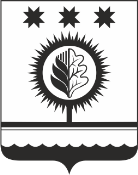 Об утверждении Положения об организации питания в муниципальных общеобразовательных организациях Шумерлинского муниципального округа Чувашской РеспубликиВ соответствии с Федеральным законом от 29 декабря 2012 года № 273-ФЗ «Об образовании», Указом Президента Российской Федерации от 5 мая 1992 года № 431 «О мерах по социальной поддержке многодетных семей», Постановлениями Главного государственного санитарного врача Российской Федерации от 28 сентября 2020 года № 28 «Об утверждении СанПиН 2.4.2.2821-10 «Об утверждении санитарных правил СП 2.4.3648-20 «Санитарно-эпидемиологические требования к организациям воспитания и обучения, отдыха и оздоровления детей и молодежи», от 27 октября 2020 года № 32 "Об утверждении санитарно-эпидемиологических правил и норм САНПИН 2.3/2.4.3590-20 "Санитарно-эпидемиологические требования к организации общественного питания населения", Законами Чувашской Республики от 30 июля 2013 года № 50 «Об образовании в Чувашской Республике», от 24 ноября 2004 года № 48 «О социальной поддержке детей в Чувашской Республике», и в целях укрепления здоровья детей и подростков администрация Шумерлинского муниципального округа п о с т а н о в л я е т:1.Утвердить прилагаемое Положение об организации питания в муниципальных общеобразовательных организациях Шумерлинского муниципального округа Чувашской Республики.2. Отделу образования, спорта и молодежной политики администрации Шумерлинского муниципального округа Чувашской Республики организовать работу по координации деятельности муниципальных общеобразовательных организаций по организации питания.3. Признать утратившими силу:постановление администрации Шумерлинского района Чувашской Республики от 30.04.2020 № 182 «Об утверждении Положения об организации питания в муниципальных общеобразовательных организациях Шумерлинского района Чувашской Республики»;постановление администрации Шумерлинского района Чувашской Республики от 16.12.2020 № 698 «О внесении изменений в постановление администрации Шумерлинского района от 30.04.2020 № 182 «Об утверждении Положения об организации питания в муниципальных общеобразовательных организациях Шумерлинского района Чувашской Республики»;постановление администрации Шумерлинского района Чувашской Республики от 22.07.2021 № 378 «О внесении изменения в постановление администрации Шумерлинского района от 30.04.2020 № 182 «Об утверждении Положения об организации питания в муниципальных общеобразовательных организациях Шумерлинского района Чувашской Республики»;постановление администрации Шумерлинского района Чувашской Республики от 03.09.2021 № 449 «О внесении изменения в постановление администрации Шумерлинского района от 30.04.2020 № 182 «Об утверждении Положения об организации питания в муниципальных общеобразовательных организациях Шумерлинского района Чувашской Республики».4. Настоящее постановление вступает в силу после его официального опубликования в издании «Вестник Шумерлинского района» и подлежит размещению на официальном сайте Шумерлинского муниципального округа в информационно-телекоммуникационной сети Интернет.Врио главы администрацииШумерлинского  муниципального округаЧувашской Республики                                                                              Т.А. КарагановаПриложениек постановлению администрации  Шумерлинского муниципального округаот 29.03.2022 № 185Положениеоб организации питания в муниципальных общеобразовательных организациях Шумерлинского муниципального округа Чувашской Республики1. Общие положения 1.1. Положение об организации питания в муниципальных общеобразовательных организациях Шумерлинского муниципального округа Чувашской Республики (далее - Положение) разработано в целях формирования единых подходов к организации, контролю, повышению качества питания обучающихся, укрепления здоровья детей и подростков. 1.2. Действие настоящего Положения распространяется на муниципальные общеобразовательные организации Шумерлинского муниципального округа Чувашской Республики (далее - общеобразовательные организации). 1.3. Положение регулирует отношения между общеобразовательными организациями и родителями (законными представителями) детей, определяет порядок организации питания, предоставляемого на платной и на льготной основах. 2. Цели и задачи 2.1. Повышение доступности и качества питания. 2.2. Модернизация пищеблоков общеобразовательных организаций в соответствии с требованиями современных технологий. 2.3. Повышение охвата горячим питанием в общеобразовательных организациях как можно большего количества детей. 2.4. Обеспечение льготным питанием категорий детей, нуждающихся в социальной поддержке. 2.5. Привлечение к организации питания в общеобразовательных организациях юридических лиц или индивидуальных предпринимателей без образования юридического лица. 3. Организация питания в общеобразовательных организациях 3.1. Общеобразовательная организация осуществляет организационную и разъяснительную работу с детьми и родителями (законными представителями) с целью организации питания на платной и на льготной основах. 3.2. Организация питания возлагается на общеобразовательную организацию.Питание организуется на базе пищеблоков общеобразовательных организаций самостоятельно, так и совместно с предприятиями (учреждениями) общественного питания, обслуживающими общеобразовательную организацию на договорной основе. 3.3. При любой форме организации питания должны соблюдаться санитарные требования к содержанию помещений столовых общеобразовательных организаций и характеру организации производства, питание должно быть полноценным, высококачественным и соответствовать возрастным особенностям детей. 3.4. Режим питания в общеобразовательных организациях определяется санитарно-эпидемиологическими правилами и нормативами. 3.5. Для детей предусматривается реализация (свободная продажа) готовых блюд и буфетной продукции в ассортименте, установленном в соответствии с требованиями постановления Главного государственного санитарного врача Российской Федерации от 27 октября 2020 г. N 32 "Об утверждении санитарно-эпидемиологических правил и норм САНПИН 2.3/2.4.3590-20 "Санитарно-эпидемиологические требования к организации общественного питания населения". 3.6. Общеобразовательное учреждение предусматривает возможность организованного питания обучающихся: льготного питания для отдельных категорий обучающихся, двухразового горячего питания (завтрак и обед), для детей, посещающих группу продленного дня, дополнительно полдник.3.7. Питание в общеобразовательных организациях организовано на основе примерного цикличного двухнедельного меню рационов, а также примерного ассортиментного перечня буфетной продукции. Ежедневные меню рационов питания согласовываются руководителем общеобразовательной организации. 3.8. Режим учебных занятий и длительность перемен должны обеспечить достаточно времени для приема пищи. Большие перемены должны быть не менее 20 минут. В общеобразовательной организации должен быть установлен режим предоставления питания детям в соответствии с режимом работы обслуживающего предприятия (учреждения). 3.9. Реализация продукции, не предусмотренной утвержденными перечнями и меню, не допускается. 3.10. Гигиенические показатели пищевой ценности продовольственного сырья и пищевых продуктов, используемых в питании детей, должны соответствовать санитарно-эпидемиологическим правилам и нормативам "Гигиенические требования к безопасности и пищевой ценности пищевых продуктов. СанПиН 2.3.2.1078-01". 3.11. Организацию питания в общеобразовательной организации осуществляет лицо, ответственное за организацию питания, назначаемое приказом руководителя на учебный год. 3.12. Лицо, ответственное за организацию питания, совместно с классными руководителями проводит работу по организации горячего питания среди обучающихся всех классов. 3.13. Лицо, ответственное за организацию питания, обязано: - обеспечивать предоставление обучающимся льготного питания в соответствии с приказом и выполнять весь комплекс мероприятий, связанный с организацией льготного питания детей; - обновлять материалы информационного стенда; - осуществлять контроль над посещением столовой и учетом количества фактически отпущенных горячих блюд и набора продуктов питания; - вести ежедневный учет детей, получающих льготное питание. 3.14. Дежурные учителя и обучающиеся обеспечивают соблюдение режима посещения столовой, общественный порядок и содействуют работникам столовой в организации питания. 3.15. Контроль за работой столовой, качеством готовой пищи, соблюдением санитарных требований при изготовлении осуществляет: - руководитель общеобразовательной организации; - медицинский работник, закрепленный органом здравоохранения за общеобразовательной организацией; - представитель Управляющего совета общеобразовательной организации либо Родительского комитета общеобразовательной организации; - лицо, ответственное за организацию питания. 3.16. Бракеражная комиссия создается на текущий учебный год приказом руководителя общеобразовательной организации. 3.17. Проверку качества пищи, соблюдение рецептур и технологических режимов осуществляет бракеражная комиссия. Результаты проверки заносятся в бракеражный журнал. Выдача готовой пищи разрешается только после проведения приемочного контроля бракеражной комиссией в составе повара, представителя администрации образовательной организации, медицинского работника. Результаты контроля регистрируются в бракеражном журнале. Масса порционных блюд должна соответствовать выходу блюда, указанному в меню. При нарушении технологии приготовления пищи, а также в случае неготовности, блюдо допускают к выдаче только после устранения выявленных кулинарных недостатков. Без бракеража реализация пищи детям не допускается. 3.17. Питание в общеобразовательных организациях организуется за счет родительской платы. Обучающиеся по начальным образовательным программам начального общего образования в муниципальных общеобразовательных организациях не менее одного раза в день обеспечиваются бесплатным горячим питанием, предусматривающим наличие горячего блюда, не считая горячего напитка.3.18. Финансирование расходов, связанных с предоставлением бесплатного и льготного питания обучающимся в муниципальных общеобразовательных организациях осуществляется за счет бюджетных ассигнований федерального бюджета, бюджета Чувашской Республики, муниципального бюджета и иных источников финансирования, предусмотренных законодательством Российской Федерации, на основании соответствующих соглашений между распорядителями и получателями денежных средств. 3.19. Персональная ответственность за соблюдение санитарных норм в столовой, а также за организацию питания детей в целом возлагается на руководителя общеобразовательной организации и руководителя предприятия (учреждения) общественного питания, обслуживающего образовательную организацию, в случае заключения соответствующего договора. 4. Предоставление льготного питанияобучающимся общеобразовательных учреждений4.1. Льготное питание в общеобразовательных организациях на бесплатной основе предоставляется: - обучающимся по образовательным программам основного общего и среднего общего образования из многодетных семей, с 3 и более детьми в возрасте до 18 лет, имеющих среднедушевой доход ниже величины прожиточного минимума, установленного по Чувашской Республике, зарегистрированных в установленном порядке в качестве малоимущей (далее - многодетная малоимущая семья); - обучающимся с ограниченными возможностями здоровья в соответствии с Порядком предоставления бесплатного двухразового питания обучающимся с ограниченными возможностями здоровья в муниципальных общеобразовательных организациях Шумерлинского муниципального округа Чувашской Республики, утвержденного постановлением администрации Шумерлинского муниципального округа (далее - обучающимся с ОВЗ). Льгота на питание предоставляется: - обучающимся из многодетных малоимущих семей - в размере стоимости бесплатного горячего питания обучающихся, рассчитываемом исходя из средней стоимости среднесуточных наборов пищевой продукции для организации питания детей в соответствии с требованиями постановления Главного государственного санитарного врача Российской Федерации от 27 октября 2020 г. N 32 "Об утверждении санитарно-эпидемиологических правил и норм САНПИН 2.3/2.4.3590-20 "Санитарно-эпидемиологические требования к организации общественного питания населения" и устанавливается соглашением, заключаемым между Министерством образования и молодежной политики Чувашской Республики и администрацией Шумерлинского муниципального округа по типовой форме соглашения о предоставлении субсидии из республиканского бюджета Чувашской Республики, утвержденной Министерством финансов Чувашской Республики; - обучающимся с ОВЗ - на стоимость завтрака и обеда. 4.2. Заявление о предоставлении питания на льготной основе подается ежегодно на имя руководителя общеобразовательной организации с момента возникновения права на получение льготного питания.4.3. Питание на льготной основе предоставляется на указанный в заявлении период, но не более чем, до конца текущего года. 4.4. Льготное питание предоставляется по согласованию с органом общественного управления общеобразовательной организации. 4.5. Для получения льготного питания родители (законные представители) обучающихся должны представить в общеобразовательную организацию следующие документы: 1) заявление от родителя (законного представителя), в котором указывается фамилия, имя, отчество (последнее – при наличии) обучающегося, дата рождения, место рождения, класс, в котором обучается, страховой номер индивидуального лицевого счета (СНИЛС) по форме согласно приложению № 1 к настоящему Положению; 2) копия документа, удостоверяющего личность родителя или копия документа, подтверждающего полномочия законного представителя ребенка, в случае если законный представитель ребенка не является родителем; 3) копия свидетельства о рождении ребенка, выданного компетентными органами иностранного государства, и его нотариально удостоверенного перевода на русский язык (в случае представления документов на ребенка, не достигшего возраста 14 лет) (при наличии);4) копия свидетельства об усыновлении детей в семье, выданного органами записи актов гражданского состояния или консульскими учреждениями Российской Федерации (при наличии); 5) копия свидетельства о рождении всех детей в семье в возрасте до 18 лет включительно, паспорта обучающегося, достигшего 14-летнего возраста (в случае предоставления права на льготное питание обучающимся из многодетной малоимущей семьи);6) копия удостоверения многодетной семьи, полученного в органах социальной защиты населения об установлении статуса многодетной семьи (в случае предоставления права на льготное питание обучающимся из многодетной малоимущей семьи);7) заключение территориальной психолого-медико-педагогической комиссии с присвоением статуса «обучающийся с ограниченными возможностями здоровья» (в случае предоставления права на льготное питание обучающимся с ОВЗ).Родитель (законный представитель) вправе представить по собственной инициативе следующие документы:1) о подтверждении статуса семьи малоимущей, 2) копию свидетельства о рождении обучающегося, не достигшего возраста 14 лет, выданного органами записи актов гражданского состояния (далее - свидетельство о рождении), в образовательную организацию, которую посещает ребенок. МБУ «Центр ФХО» Шумерлинского муниципального округа Чувашской Республики в порядке, предусмотренном законодательством Российской Федерации и законодательством Чувашской Республики в сфере организации предоставления государственных и муниципальных услуг, запрашивает посредством межведомственного электронного взаимодействия с Казенным учреждением Чувашской Республики «Центр предоставления мер социальной поддержки» Министерства труда и социальной защиты Чувашской Республики для получения из республиканского банка данных сведений о малоимущих семьях и малоимущих одиноко проживающих граждан документ о подтверждении статуса семьи малоимущей (в случае предоставления права на льготное питание обучающимся из многодетных малоимущих семей). В случае если заявителем по собственной инициативе не представлена копия свидетельства о рождении обучающегося, отдел образования, спорта и молодежной политики администрации Шумерлинского муниципального округа в порядке, предусмотренном законодательством Российской Федерации и законодательством Чувашской Республики, направляет межведомственный запрос в органы записи актов гражданского состояния о представлении сведений о государственной регистрации рождения обучающегося, не достигшего возраста 14 лет.Заключение территориальной психолого-медико-педагогической комиссии с присвоением статуса "обучающийся с ограниченными возможностями здоровья" обновляются по мере истечения срока действия таких документов. В случае несвоевременного обновления и предоставления в общеобразовательную организацию родителями (законными представителями) документов, подтверждающих получение обучающимся соответствующего статуса, обучающийся исключается из списочного состава обучающихся на получение льготного питания. Одновременно с копиями документов заявителем предъявляются их оригиналы. В случае представления нотариально заверенных копий представление оригиналов документов не требуется. 4.6. Родителям (законным представителям) обучающихся, имеющих статус "обучающийся с ограниченными возможностями здоровья", получающих образование вне организаций, осуществляющих образовательную деятельность, в форме семейного образования, выплачивается компенсация за питание исходя из стоимости бесплатного двухразового питания в соответствии с Порядком обеспечения бесплатным двухразовым питанием обучающихся с ограниченными возможностями здоровья, получающих образование вне организаций, осуществляющих образовательную деятельность, в форме семейного образования, которые проживают на территории Чувашской Республики, установленным Постановлением Кабинета Министров Чувашской Республики от 09.06.2021 № 260  (далее - Порядок).Для получения компенсации родители (законные представители) обучающихся, имеющих статус "обучающийся с ограниченными возможностями здоровья", получающих образование вне организаций, осуществляющих образовательную деятельность в форме семейного образования, должны представить в отдел образования, спорта и молодежной политики администрации Шумерлинского муниципального округа заявление с указанием лицевоого счета заявителя, на который будет производиться выплата денежной компенсации по форме согласно приложению № 2 к настоящему Положению, с приложением документов, указанных в пункте 2.3. Порядка.Компенсация за питание представляется в заявительном порядке одному из родителей (законных представителей) обучающегося. 4.7. Организация питания на льготной основе осуществляется лицом, ответственным за организацию питания в образовательной организации. 4.8. В общеобразовательной организации приказом руководителя назначается комиссия по определению списочного состава обучающихся на получение льготного питания (далее - Комиссия по льготному питанию). Основными задачами Комиссии являются: - прием документов на предоставление права на льготное питание; - вынесение решения о предоставлении льготного питания; - вынесение решения об отказе в предоставлении льготного питания обучающимся. Работа в Комиссии осуществляется на безвозмездной основе. 4.9. Комиссия проводит заседания в течение 3-х рабочих дней с момента получения заявления и документов, рассматривает указанные документы и принимает решение о включении/не включении обучающегося в список на предоставление льготного питания.4.10. Комиссии по льготному питанию отказывает в предоставлении льготного питания в следующих случаях: 1) не предоставлены документы, предусмотренные пунктом 4.5 Положения; 2) не подтвержден статус семьи малоимущей на основании сведений, полученных из республиканского банка данных сведений о малоимущих семьях и малоимущих одиноко проживающих граждан посредством межведомственного электронного взаимодействия с Казенным учреждением Чувашской Республики «Центр предоставления мер социальной поддержки» Министерства труда и социальной защиты Чувашской Республики. Не позднее дня, следующего за днем принятия решения об отказе по результатам рассмотрения документов, заявителю в письменной форме направляется мотивированный ответ с указанием причины отказа. 4.11. Заявитель обязан в случае утраты права на льготное питание незамедлительно уведомить общеобразовательную организацию. Заявитель несет ответственность за не уведомление об утрате права на льготное питание в соответствие с действующим законодательством.4.12. Обеспечение льготным питанием прекращается в случае отмены решения об обеспечении бесплатным питанием при:- отчислении обучающегося из общеобразовательной организации;- поступлении заявления родителей (законных представителей) об отказе от питания;- утрате права обучающегося на получение данной льготы.4.13.  Контроль над организацией льготного питания осуществляется руководителем общеобразовательной организации. 5. Порядок предоставления бесплатного двухразового питания обучающимся с ограниченными возможностями здоровья 5.1. Обучающийся с ограниченными возможностями здоровья - физическое лицо, имеющее недостатки в физическом и (или) психологическом развитии, подтвержденные психолого - медико - педагогической комиссией и препятствующие получению образования без создания специальных условий.5.2. Мера социальной поддержки по обеспечению обучающихся с ОВЗ бесплатным двухразовым питанием в общеобразовательных организациях предоставляется в виде ежедневного завтрака и обеда за счет средств бюджета Шумерлинского муниципального округа во время организации образовательного процесса.5.3. Право на получение меры социальной поддержки по обеспечению ежедневным бесплатным двухразовым питанием сохраняется за обучающимися с ОВЗ, достигшими возраста 18 лет и продолжающими обучение в общеобразовательной организации, до окончания обучения.5.4. Бесплатное питание предоставляется обучающемуся с ОВЗ только в дни посещения занятий (уроков), начиная со дня следующего за днем принятия решения об обеспечении питанием, без права получения компенсации за пропущенные дни и отказа от питания. Учащиеся с ОВЗ не обеспечиваются питанием в выходные, праздничные дни и каникулярное время. Замена бесплатного питания на денежные компенсации и сухие пайки не производится. В случае если учащийся не питается по причине болезни, он снимается с питания со дня начала болезни. 5.5. Для получения льготного питания родители (законные представители) обучающихся с ОВЗ должны представить в общеобразовательную организацию документы, указанные в пункте 4.5. настоящего Положения.5.6. Главным распорядителем  средств бюджета Шумерлинского муниципального округа на обеспечение бесплатного двухразового питания обучающихся с ОВЗ в общеобразовательных организациях Шумерлинского муниципального округа является отдел образования, спорта и молодежной политики администрации Шумерлинского муниципального округа. 5.7. Муниципальным общеобразовательным организациям предоставляется субсидия на цели, не связанные с выполнением муниципального задания, на основании соглашения, заключаемого между отделом образования, спорта и молодежной политики администрации Шумерлинского муниципального округа и муниципальной общеобразовательной организацией.5.8. Финансирование производится Финансовым отделом  администрации Шумерлинского муниципального округа на основании заявок отдела образования, спорта и молодежной политики администрации Шумерлинского муниципального округа и в пределах средств, предусмотренных сводной росписью бюджета Шумерлинского муниципального округа на финансовый год и кассовым планом исполнения бюджета.5.9. Отдел образования, спорта и молодежной политики администрации Шумерлинского муниципального округа осуществляет перечисление денежных средств  на лицевой счет общеобразовательной организации.5.10. Руководитель муниципальной общеобразовательной организации на основании заявлений родителей (законных представителей):формирует и утверждает списки обучающихся с ОВЗ на организацию бесплатного питания  по состоянию на первое января  и на первое сентября  каждого года по установленной форме, согласно приложению №1 к настоящему Порядку. издает приказ об организации  двухразового питания обучающихся с ОВЗ;представляет копии документов, указанных выше, в отдел образования, спорта и молодежной политики администрации Шумерлинского муниципального округа в срок до первого января  и до первого сентября  каждого  года. 5.11. Отчетными документами об использовании средств являются:- табель учета посещаемости детей, согласно приложению № 3 к настоящему Порядку;- отчет об использовании денежных средств, согласно приложению № 4 к настоящему Порядку, предоставляемы муниципальными общеобразовательными организациями ежеквартально не позднее 15 числа месяца, следующего за отчетным кварталом, в отдел образования, спорта и молодежной политики администрации Шумерлинского муниципального округа. 5.12. Ответственность за достоверность сведений по табелям учета о ежедневной фактической посещаемости обучающихся с ОВЗ, ответственность за качество питания и целевое расходование средств бюджета Шумерлинского муниципального округа, предусмотренных на бесплатное двухразовое питание обучающихся с ОВЗ, возлагается на руководителя общеобразовательной организации.Контроль целевого расходования средств бюджета Шумерлинского муниципального округа и соблюдение других условий соглашения о предоставлении целевых субсидий, предусмотренных на обеспечение бесплатным двухразовым питанием обучающихся с ОВЗ в общеобразовательных организациях, осуществляет  отдел образования, спорта и молодежной политики администрации Шумерлинского муниципального округа. 5.13. Не использованные в текущем финансовом году остатки средств целевых субсидий, предоставленных отделу образования, спорта и молодежной политики администрации Шумерлинского муниципального округа из бюджета Шумерлинского муниципального округа, подлежат перечислению в бюджет Шумерлинского муниципального округа в порядке, установленном финансовым отделом администрации Шумерлинского муниципального округа. Остатки средств, перечисленные в бюджет Шумерлинского муниципального округа, могут быть возвращены общеобразовательной организации в очередном финансовом году  в соответствии с решением учредителя. 6. Мероприятия по улучшению организации питанияв общеобразовательных организациях 6.1. Для увеличения охвата учащихся горячим питанием предусматривается: обеспечение сбалансированным питанием в общеобразовательных организациях на основе применения современных технологий приготовления продукции с повышенной пищевой и биологической ценностью, обеспечение продуктами питания, обогащенными комплексами витаминов и минеральных веществ, обеспечение доступности питания в общеобразовательных организациях (утверждение стоимости на обеды);пропаганда «горячего» питания среди учащихся, родителей и педагогических работников (оформление уголков здоровья, проведение лекций, выпуск буклетов, брошюр), формирование у детей навыков здорового питания. 7. Заключительные положения 7.1. Администрация Шумерлинского муниципального округа Чувашской Республики, предоставляющая меру социальной поддержки по организации льготного питания в соответствии с пунктом 4.1, установленную настоящим Положением, обеспечивает размещение информации о предоставлении указанной меры социальной поддержки посредством использования Единой государственной информационной системы социального обеспечения (далее - ЕГИССО), в порядке и объеме, установленным Правительством Российской Федерации, и в соответствии с форматами, установленными оператором ЕГИССО. Приложение № 1 к Положению об организации питания в муниципальных общеобразовательных организациях Шумерлинского муниципального округа Чувашской Республики В комиссию по льготному питанию                            _______________________________________________                            (наименование общеобразовательного учреждения)                            ______________________________________________,                            (Фамилия, имя, отчество (последнее при наличии)                                   родителя/законного представителя)                            проживающего по адресу: _______________________                            _______________________________________________                            ______________________________________________,                            паспорт _______________________________________                            _______________________________________________                            _______________________________________________                            телефон _______________________________________                                заявление.    Прошу предоставить моему ребенку___________________________________________________________________________       (Фамилия, имя, отчество (последнее при наличии) обучающегося)_____________________________, обучающемуся в ___ классе, страховой номер индивидуального лицевого счета (СНИЛС)_______________________________________ бесплатное питание в связи с ________________________________________________                                  (указать причину)_____________________________________________________________________________________________________________________________________________________.    Даю свое согласие на обработку ________________________________________                                              (Наименование ОУ)моих  персональных  данных,  персональных данных моего ребенка, подопечного(подопечной),  относящихся  исключительно  к  перечисленным ниже категориямперсональных  данных:  фамилия, имя, отчество (последнее при наличии); пол;дата  рождения;  тип документа, удостоверяющего личность; данные документа,удостоверяющего  личность;  гражданство;  страховой  номер  индивидуальноголицевого  счета  (СНИЛС),  свидетельства  о рождении ребенка, информация оботнесении ребенка к льготной категории.    Я  даю  согласие  на  использование персональных данных исключительно вцелях  обработки и передачи в Единую государственную информационную системусоциального обеспечения (ЕГИССО), а также на хранение данных на электронныхносителях.    Настоящее  согласие  предоставляется  мной  на осуществление действий вотношении  моих  персональных  данных,  персональных  данных моего ребенка,подопечного  (подопечной), которые необходимы для достижения указанных вышецелей,   включая   (без   ограничения)  сбор,  систематизацию,  накопление,хранение,   уточнение   (обновление,  изменение),  использование,  передачутретьим   лицам   для   осуществления   действий   по  обмену  информацией,обезличивание,  блокирование  персональных  данных,  а  также осуществлениелюбых   иных   действий,   предусмотренных   действующим  законодательствомРоссийской Федерации.    Я проинформирован(а), что _____________________________________________                               (Наименование образовательного учреждения)гарантирует  обработку  моих персональных данных, персональных данных моегоребенка,   подопечного   (подопечной),   в   соответствии   с   действующимзаконодательством  Российской  Федерации  как  неавтоматизированным,  так иавтоматизированным способами.    Данное согласие может быть отозвано в любой момент по моему письменномузаявлению.    Я  подтверждаю,  что,  давая  такое согласие, я действую по собственнойволе   и   в   своих  интересах  и  интересах  моего  ребенка,  подопечного(подопечной)."____" __________ 20____ г. ______________/_______________________________/                                Подпись     Расшифровка подписи заявителяК заявлению прилагаю: _______________________________________________________________________________________________________________________________ __________ 20___ г.                                 ___________________                                                             (подпись)Отметка о принятии заявления:Дата принятия заявления и приложенных к нему документов: "___" ____________20___ г.Регистрационный номер _____________________________________________________Должность специалиста, принявшего документы, ______________________________Фамилия, имя, отчество (последнее при наличии) ____________________________Подпись ________________________Приложение № 2 к Положению об организации питания в муниципальных общеобразовательных организациях Шумерлинского муниципального округа Чувашской Республики В комиссию по льготному питанию                            _______________________________________________                            (наименование общеобразовательного учреждения)                            ______________________________________________,                            (Фамилия, имя, отчество (последнее при наличии)                                   родителя/законного представителя)                            проживающего по адресу: _______________________                            _______________________________________________                            ______________________________________________,                            паспорт _______________________________________                            _______________________________________________                            _______________________________________________                            телефон _______________________________________                                заявление.Прошу  обеспечить  бесплатным  двухразовым  питанием  в  форме денежнойкомпенсации обучающегося с ограниченными возможностями здоровья__________________________________________________________________________,         илия, имя, отчество (последнее при наличии) обучающегося)получающего  образование  вне  организации,  осуществляющей образовательнуюдеятельность, в форме семейного образования.    Денежную компенсацию прошу перечислить на счет ___________________________________________________________________________________________________    (банковские реквизиты (N счета, наименование кредитной организации) Прошу предоставить моему ребенку___________________________________________________________________________       (Фамилия, имя, отчество (последнее при наличии) обучающегося)  Даю свое согласие на обработку ________________________________________                                              (Наименование ОУ)моих  персональных  данных,  персональных данных моего ребенка, подопечного(подопечной),  относящихся  исключительно  к  перечисленным ниже категориямперсональных  данных:  фамилия, имя, отчество (последнее при наличии); пол;дата  рождения;  тип документа, удостоверяющего личность; данные документа,удостоверяющего  личность;  гражданство;  страховой  номер  индивидуальноголицевого  счета  (СНИЛС),  свидетельства  о рождении ребенка, информация оботнесении ребенка к льготной категории.    Я  даю  согласие  на  использование персональных данных исключительно вцелях  обработки и передачи в Единую государственную информационную системусоциального обеспечения (ЕГИССО), а также на хранение данных на электронныхносителях.    Настоящее  согласие  предоставляется  мной  на осуществление действий вотношении  моих  персональных  данных,  персональных  данных моего ребенка,подопечного  (подопечной), которые необходимы для достижения указанных вышецелей,   включая   (без   ограничения)  сбор,  систематизацию,  накопление,хранение,   уточнение   (обновление,  изменение),  использование,  передачутретьим   лицам   для   осуществления   действий   по  обмену  информацией,обезличивание,  блокирование  персональных  данных,  а  также осуществлениелюбых   иных   действий,   предусмотренных   действующим  законодательствомРоссийской Федерации.    Я проинформирован(а), что _____________________________________________                               (Наименование образовательного учреждения)гарантирует  обработку  моих персональных данных, персональных данных моегоребенка,   подопечного   (подопечной),   в   соответствии   с   действующимзаконодательством  Российской  Федерации  как  неавтоматизированным,  так иавтоматизированным способами.    Данное согласие может быть отозвано в любой момент по моему письменномузаявлению.    Я  подтверждаю,  что,  давая  такое согласие, я действую по собственнойволе   и   в   своих  интересах  и  интересах  моего  ребенка,  подопечного(подопечной)."____" __________ 20____ г. ______________/_______________________________/                                Подпись     Расшифровка подписи заявителя  К заявлению прилагаю: _______________________________________________________________________________________________________________________________ __________ 20___ г.                                 ___________________                                                             (подпись)Отметка о принятии заявления:Дата принятия заявления и приложенных к нему документов: "___" ____________20___ г.Регистрационный номер _____________________________________________________Должность специалиста, принявшего документы, ______________________________Фамилия, имя, отчество (последнее при наличии) ____________________________Подпись ________________________Приложение № 3 к Положению об организации питания в муниципальных общеобразовательных организациях Шумерлинского муниципального округа Чувашской РеспубликиСписокобучающихся с ограниченными возможностями здоровья, в  __________________________________________________________________наименование образовательной организацииПриложение № 4 к Положению об организации питания в муниципальных общеобразовательных организациях Шумерлинского муниципального округа Чувашской РеспубликиТабельучета посещаемости обучающихсяза _________________ 20___(месяц) _______________________________________________________________наименование общеобразовательной организацииПриложение № 5 к Положению об организации питания в муниципальных общеобразовательных организациях Шумерлинского муниципального округа Чувашской РеспубликиОтчет_____________________(отчетный период)Руководитель общеобразовательной организации «_________________» ______________(_____________)ЧĂВАШ  РЕСПУБЛИКИЧУВАШСКАЯ РЕСПУБЛИКА ÇĚМĚРЛЕ МУНИЦИПАЛЛĂОКРУГĔН АДМИНИСТРАЦИЙĚЙЫШĂНУ29.03.2022 185 № Çěмěрле хулиАДМИНИСТРАЦИЯШУМЕРЛИНСКОГО МУНИЦИПАЛЬНОГО ОКРУГА ПОСТАНОВЛЕНИЕ29.03.2022 № 185   г. Шумерля№ п/пФИОобучающегосяВозрастполных летна 1 январяна 1 сентябряАдреспроживанияСрок действия основаниядля получениябесплатного питанияУказать«завтрак иобед» или«обед»Итого: от 6 до 11летИтого: от 6 до 11летИтого: от 12 до 18летИтого: от 12 до 18летВСЕГО:ВСЕГО:№ФИОобучающегося,  классСтоимость  питания в день на одного обучающегося  (руб.)Стоимость  питания в день на одного обучающегося  (руб.)Стоимость  питания в день на одного обучающегося  (руб.)Стоимость  питания в день на одного обучающегося  (руб.)Стоимость  питания в день на одного обучающегося  (руб.)Стоимость  питания в день на одного обучающегося  (руб.)Стоимость  питания в день на одного обучающегося  (руб.)Стоимость  питания в день на одного обучающегося  (руб.)Стоимость  питания в день на одного обучающегося  (руб.)Стоимость  питания в день на одного обучающегося  (руб.)Стоимость  питания в день на одного обучающегося  (руб.)Стоимость  питания в день на одного обучающегося  (руб.)Стоимость  питания в день на одного обучающегося  (руб.)Стоимость  питания в день на одного обучающегося  (руб.)днидниПримечания№ФИОобучающегося,  классДни месяца1122…..…..99….….….….3030Примечания№ФИОобучающегося,  классзавтрак/обедзозозозозозозоПримечания№ФИОобучающегося,  классСтоимостьв деньПримечания123456Стоимость питания в деньЧисленность Сумма за деньНаименованиеобразовательнойорганизацииВозраст обучающихся с ОВЗ,летКоличествообучающихся с ОВЗ, чел.Количестводето-днейФактическиерасходы напитание6-1112-18Всего